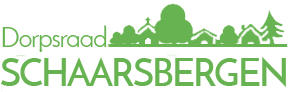 Aanvraagformulier Dorpsbudget  Stuur altijd een begroting mee!!Begroting bij aanvraag (vul hier naam project in)Naam activiteit/project:Naam aanvragende groep/organisatie:Contactpersoon groep/organisatie:Contactadres, postcode en plaats:Telefoon:Emailadres:IBAN-bankrekening:Op naam van:Geef een praktische beschrijving van de activiteit. Wat gaat er gebeuren?Geef een praktische beschrijving van de activiteit. Wat gaat er gebeuren?Geef een praktische beschrijving van de activiteit. Wat gaat er gebeuren?Wat is de datum van uitvoering en/of de looptijd?Wat is de datum van uitvoering en/of de looptijd?Wat is de datum van uitvoering en/of de looptijd?Wat is het doel van de activiteit, wat wilt u ermee bereiken?Wat levert de activiteit op voor de uitvoerenden en /of voor de deelnemers?Wat is het doel van de activiteit, wat wilt u ermee bereiken?Wat levert de activiteit op voor de uitvoerenden en /of voor de deelnemers?Wat is het doel van de activiteit, wat wilt u ermee bereiken?Wat levert de activiteit op voor de uitvoerenden en /of voor de deelnemers?Wat levert deze activiteit op voor het dorp als geheel; verwacht u ‘spin off’ van de activiteit?Wat levert deze activiteit op voor het dorp als geheel; verwacht u ‘spin off’ van de activiteit?Wat levert deze activiteit op voor het dorp als geheel; verwacht u ‘spin off’ van de activiteit?Wie of welke groep organiseert de activiteit? Zijn het bewoners en/of beroepskrachten?Wie of welke groep organiseert de activiteit? Zijn het bewoners en/of beroepskrachten?Wie of welke groep organiseert de activiteit? Zijn het bewoners en/of beroepskrachten?Als u financiën aanvraagt voor het inzetten van een beroepskracht, leg dan uit wat de meerwaarde is van diens bijdrage. In andere woorden, waarom kiest u voor een beroepskracht?Als u financiën aanvraagt voor het inzetten van een beroepskracht, leg dan uit wat de meerwaarde is van diens bijdrage. In andere woorden, waarom kiest u voor een beroepskracht?Als u financiën aanvraagt voor het inzetten van een beroepskracht, leg dan uit wat de meerwaarde is van diens bijdrage. In andere woorden, waarom kiest u voor een beroepskracht?Is er draagvlak voor deze activiteit? Licht toe waaruit dat blijkt.Is er draagvlak voor deze activiteit? Licht toe waaruit dat blijkt.Is er draagvlak voor deze activiteit? Licht toe waaruit dat blijkt.Verwacht u weerstand tegen de activiteit, van bijvoorbeeld bewoners, organisaties, gemeente?Verwacht u weerstand tegen de activiteit, van bijvoorbeeld bewoners, organisaties, gemeente?Verwacht u weerstand tegen de activiteit, van bijvoorbeeld bewoners, organisaties, gemeente?Hoe groot is de financiële bijdrage uit het Dorpsbudget die u aanvraagt?Hoe groot is de financiële bijdrage uit het Dorpsbudget die u aanvraagt?Welke andere pogingen doet u om het project te financieren en wat is hiervan de opbrengst?Welke andere pogingen doet u om het project te financieren en wat is hiervan de opbrengst?Welke andere pogingen doet u om het project te financieren en wat is hiervan de opbrengst?De aanvrager verklaart dat hij kennis heeft genomen van de Richtlijnen aanvraag Dorpsbudget en verplicht zich tot een inhoudelijk en financieel verslag aan (het bestuur van) de Dorpsraad. datum: 							
naam/handtekening: NB: wilt u uw aanvraagformulier voor u het verstuurt opslaan onder de naam van het project en uw eigen naam, bijvoorbeeld: Aanvraag Kinderstraatfeest Karin Kamp juni 2019.docxAanvraag en begroting daarna opsturen aan: info@dorpsraadschaarsbergen.nlDe aanvrager verklaart dat hij kennis heeft genomen van de Richtlijnen aanvraag Dorpsbudget en verplicht zich tot een inhoudelijk en financieel verslag aan (het bestuur van) de Dorpsraad. datum: 							
naam/handtekening: NB: wilt u uw aanvraagformulier voor u het verstuurt opslaan onder de naam van het project en uw eigen naam, bijvoorbeeld: Aanvraag Kinderstraatfeest Karin Kamp juni 2019.docxAanvraag en begroting daarna opsturen aan: info@dorpsraadschaarsbergen.nlDe aanvrager verklaart dat hij kennis heeft genomen van de Richtlijnen aanvraag Dorpsbudget en verplicht zich tot een inhoudelijk en financieel verslag aan (het bestuur van) de Dorpsraad. datum: 							
naam/handtekening: NB: wilt u uw aanvraagformulier voor u het verstuurt opslaan onder de naam van het project en uw eigen naam, bijvoorbeeld: Aanvraag Kinderstraatfeest Karin Kamp juni 2019.docxAanvraag en begroting daarna opsturen aan: info@dorpsraadschaarsbergen.nlActiviteit of kostenpost 1:Activiteit of kostenpost 1:Activiteit of kostenpost 1:Activiteit of kostenpost 1:wat: uitgaven:inkomsten:opmerkingen:€€€€€€€Totale kosten 1:Totale kosten 1:Totale kosten 1:€Activiteit of kostenpost 2:Activiteit of kostenpost 2:Activiteit of kostenpost 2:Activiteit of kostenpost 2:wat:uitgaven:inkomsten:opmerkingen:€€€€€€€€Totale kosten 2:Totale kosten 2:Totale kosten 2:€Activiteit 3:Activiteit 3:Activiteit 3:Activiteit 3:wat:uitgaven:Inkomsten:opmerkingen:€€€€€€Totale kosten 3:€Post onvoorzien 10% van het totaal Post onvoorzien 10% van het totaal Post onvoorzien 10% van het totaal €    TOTALE KOSTEN VAN ACTIVITEIT/PROJECTTOTALE KOSTEN VAN ACTIVITEIT/PROJECTTOTALE KOSTEN VAN ACTIVITEIT/PROJECT€ OVERZICHT VAN DE PROJECTBEGROTING:OVERZICHT VAN DE PROJECTBEGROTING:OVERZICHT VAN DE PROJECTBEGROTING:OVERZICHT VAN DE PROJECTBEGROTING:Totaal eigen middelen die worden ingebrachtTotaal eigen middelen die worden ingebrachtTotaal eigen middelen die worden ingebracht€       Totaal subsidie andere partijen die wordt gegeven:Totaal subsidie andere partijen die wordt gegeven:Totaal subsidie andere partijen die wordt gegeven:€    Blijft over de subsidie Dorpsbudget Schaarsbergen die wordt gevraagd:Blijft over de subsidie Dorpsbudget Schaarsbergen die wordt gevraagd:Blijft over de subsidie Dorpsbudget Schaarsbergen die wordt gevraagd:€    NB: wilt u het formulier Begroting voor u het verstuurt opslaan onder de naam van het project en uw eigen naam, bijvoorbeeld: Begroting Kinderstraatfeest Karin Kamp juni 2019.docxAanvraagformulier en formulier Begroting daarna opsturen aan: info@dorpsraadschaarsbergen.nlNB: wilt u het formulier Begroting voor u het verstuurt opslaan onder de naam van het project en uw eigen naam, bijvoorbeeld: Begroting Kinderstraatfeest Karin Kamp juni 2019.docxAanvraagformulier en formulier Begroting daarna opsturen aan: info@dorpsraadschaarsbergen.nlNB: wilt u het formulier Begroting voor u het verstuurt opslaan onder de naam van het project en uw eigen naam, bijvoorbeeld: Begroting Kinderstraatfeest Karin Kamp juni 2019.docxAanvraagformulier en formulier Begroting daarna opsturen aan: info@dorpsraadschaarsbergen.nlNB: wilt u het formulier Begroting voor u het verstuurt opslaan onder de naam van het project en uw eigen naam, bijvoorbeeld: Begroting Kinderstraatfeest Karin Kamp juni 2019.docxAanvraagformulier en formulier Begroting daarna opsturen aan: info@dorpsraadschaarsbergen.nl